?АРАР                                                                                                РЕШЕНИЕ«30» 4инуар 2015 й                         № 137                           «30»  января    «О состоянии оперативной обстановки и результатах работы за 2014 год»   Заслушав и обсудив отчетный информацию участкового уполномоченного полиции   отдела МВД России по  Баймакскому району и г.Баймак  Ирмакова Рината Зубаировича «О состоянии оперативной обстановки и результатах работы за 2014 год»,  Совет сельского поселения Ишмурзинский сельсовет муниципального района Баймакский район Республики Башкортостан  РЕШИЛ:1. Информацию  участкового уполномоченного полиции   отдела МВД России по  Баймакскому району и г.Баймак  Ирмакова Рината Зубаировича «О состоянии оперативной обстановки и результатах работы за 2014 год»   принять к сведению.   2. Рекомендовать участковому инспектору полиции совместно  с Администрацией сельского поселения  проводить  следующую работу:-   постоянно вести с населением разъяснительную работу о мерах, которые они должны принимать для сохранения своего имущества;- регулярно посещать школы, проводить беседы с учащимися о безопасности дорожного движения, по административным правонарушениям, связанным с употреблением спиртных напитков, о вреде наркотиков.   Обращать внимание на проблемы экстремизма и терроризма, телефонное мошенничество.- взять под строгий контроль граждан потенциально расположенных к правонарушениям и уже совершивших их, работу проводить в тесном контакте со старостами и депутатами Совета;- регулярно проводить рейды совместно с депутатами Совета   по местам пребывания молодежи с целью выявления и пресечения правонарушений- активнее выявлять места торговли алкогольными напитками, привлекая для этого население поселения;- активнее проводить работу по соблюдению Правил содержания собак и кошек на территории поселения3. Рекомендовать депутатам Совета, руководителям учреждений    оказывать действенную помощь участковому инспектору  полиции в мероприятиях по укреплению  законности и правопорядка на территории поселения  4. Настоящее решение   обнародовать   в сети общего доступа «Интернет» на официальном сайте Администрации сельского поселения Ишмурзинский сельсовет муниципального района Баймакский район Республики Башкортостан и обнародовать на информационном стенде в здании администрации сельского поселения Ишмурзинский сельсовет муниципального района Баймакский район Республики Башкортостан.Контроль за исполнением настоящего решения возложить на постоянную  комиссию по социально-гуманитарным вопросамГлава сельского  поселенияИшмурзинский сельсоветмуниципального районаБаймакский районРеспублики Башкортостан	                                 Р.М.Искужин		БАШ?ОРТОСТАН РЕСПУБЛИКА№ЫБАЙМА? РАЙОНЫМУНИЦИПАЛЬ РАЙОНЫНЫ*ИШМЫР:А  АУЫЛ  СОВЕТЫАУЫЛ БИЛ»М»№ЕСОВЕТЫ453655, Байма7 районы, Ишмыр6а  ауылы, C.Игишев урамы,28Тел. 8(34751) 4-26-38ishmur-sp@yandex.ru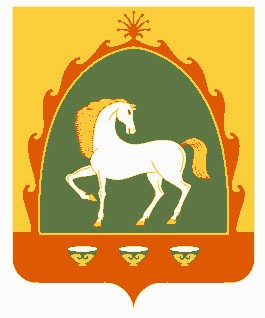 РЕСПУБЛИКА БАШКОРТОСТАНСОВЕТСЕЛЬСКОГО ПОСЕЛЕНИЯИШМУРЗИНСКИЙ  СЕЛЬСОВЕТМУНИЦИПАЛЬНОГО РАЙОНАБАЙМАКСКИЙ РАЙОН453655 , Баймакский  район,с.Ишмурзино, ул.С.Игишева,28Тел. 8(34751) 4-26-38ishmur-sp@yandex.ruИНН 0254010235    КПП 025401001     ОГРН 1060254005680ИНН 0254010235    КПП 025401001     ОГРН 1060254005680ИНН 0254010235    КПП 025401001     ОГРН 1060254005680